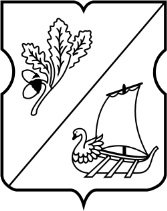 СОВЕТ ДЕПУТАТОВ муниципального округа Старое Крюково                                         ПРОЕКТРЕШЕНИЕОт 26.12.2016 № 15/01О внесении изменений в статью 5 Устава муниципального округа Старое Крюково  В соответствии со статьями 35 и 40 Федерального закона  от 6 октября 2003 года     № 131-ФЗ «Об общих принципах организации местного самоуправления в Российской Федерации», статьями 12 и 13 Закона города Москвы от 6 ноября 2002 года № 56 «Об организации местного самоуправления в городе Москве», Совет депутатов муниципального округа Старое Крюково решил:1.  Внести в пункт 3 статьи 5 Устава муниципального округа Старое Крюково  изменение, заменив цифры «12» на цифры «10».2. Направить настоящее решение на государственную регистрацию в Главное управление Министерства юстиции Российской Федерации по Москве.3. Опубликовать настоящее решение после его государственной регистрации в бюллетене «Московский муниципальный вестник».4.   Настоящее решение вступает в силу со дня его официального опубликования.5. Пункт 1 настоящего решения применяется к Совету депутатов муниципального округа Старое Крюково, выборы в который назначены после дня вступления в силу настоящего решения.6. Контроль за выполнением настоящего решения возложить на главу муниципального округа Старое Крюково Суздальцеву И.В.Глава муниципального округаСтарое Крюково                                                                      И.В. Суздальцева 